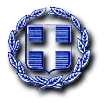 ΕΛΛΗΝΙΚΗ ΔΗΜΟΚΡΑΤΙΑΑΠΟΚΕΝΤΡΩΜΕΝΗ ΔΙΟΙΚΗΣΗ ΜΑΚΕΔΟΝΙΑΣ ΘΡΑΚΗΣΔΗΜΟΣ ΠΑΙΟΝΙΑΣΥΠΗΡΕΣΙΑ ΠΡΟΝΟΙΑΣ ΚΟΙΝΩΝΙΚΗΣ ΠΡΟΣΤΑΣΙΑΣ  & ΑΛΛΗΛΕΓΓΥΗΣ ( ΠΡΩΗΝ ΝΠΔΔ) Δ/νση: Μεγ. Αλεξάνδρου  75-77                                                                                                                 T.K. 61200                                                                                     Πληροφορίες:  Παπαϊωάννου ΓεώργιοςΤηλ.: 23433 50140, 2343350136                                                                    E-mail:  npdd_paionias@yahoo.gr                               ΔΙΚΑΙΟΛΟΓΗΤΙΚΑ ΕΓΓΡΑΦΗΣ  2024-2025    ΤΑ  ΟΠΟΙΑ  ΠΑΡΑΔΙΔΟΝΤΑΙ  ΣΥΝΗΜΜΕΝΑ  ΜΕ  ΤΗΝ   ΑΙΤΗΣΗ  ΕΓΓΡΑΦΗΣΑ. ΥΠΟΧΡΕΩΤΙΚΑ  ΔΙΚΑΙΟΛΟΓΗΤΙΚΑ ΓΙΑ ΕΓΓΡΑΦΗ  ΝΗΠΙΟΥ Ή ΒΡΕΦΟΥΣ  ΣΤΟΥΣ  ΠΑΙΔΙΚΟΥΣ & ΒΡΕΦΟΝΗΠΙΑΚΟ  ΣΤΑΘΜΟΥΣ  ΝΠΔΔ ΔΗΜΟΥ ΠΑΙΟΝΙΑΣ:Α..  Υποχρεωτικά Δικαιολογητικά για όλους τους γονείςΑίτηση ενδιαφερόμενου γονέα (μητέρα ή πατέρα) ή κηδεμόνα, για την εγγραφή ή επανεγγραφή βρέφους ή νηπίου (το έντυπο της αίτησης χορηγείται από τους παιδικούς σταθμούς του Ν.Π.Δ.Δ. Υγείας Πρόνοιας Κοινωνικής Προστασίας Αλληλεγγύης Δήμου Παιονίας). ή  βρίσκεται σε ηλεκτρονική μορφή στην ιστοσελίδα του Δήμου Παιονίας. : www.paionia.gov.gr,  από τη διαδρομή:  Αρχική σελίδα  Υπηρεσίες ΝΠΔΔΑνακοινώσειςΠιστοποιητικό οικογενειακής κατάστασης τελευταίου διμήνου.Τα σχετικά έγγραφα πιστοποίησης οικογενειακής κατάστασης ή κατάστασης για αλλοδαπούς πολίτες ΕΕ ή τρίτων χωρών είναι: α. Πολίτης ΕΕ.: Πιστοποιητικό Οικογενειακής κατάστασης ή οποιοδήποτε ισοδύναμο επίσημο έγγραφο. β. Πολίτης εκτός ΕΕ (Τρίτων Χωρών): Πιστοποιητικό Οικογενειακής κατάστασης ή οιοδήποτε ισοδύναμο επίσημο έγγραφο, γ. Πολίτης με άσυλο:  Πιστοποιητικό Οικογενειακής κατάστασης ή οιοδήποτε ισοδύναμο επίσημο έγγραφο (Ύπατη Αρμοστεία κ.ά.).Όλα τα δικαιολογητικά έγγραφα που έχουν εκδοθεί εκτός Ελλάδας, απαιτείται να είναι μεταφρασμένα αρμοδίως στην ελληνική γλώσσα (Πρεσβεία / Προξενείο / Υπ. Εξωτερικών / Διαπιστευμένο δικηγόρο)Αντίγραφο εκκαθαριστικού σημειώματος του προηγούμενου  οικονομικού έτους των γονέων. Εάν ο γονέας δεν είναι υποχρεωμένος να υποβάλλει φορολογική δήλωση , απαιτείται να προσκομίσει από την αρμόδια ΔΟΥ βεβαίωση για τους λόγους μη υποβολής.Υπεύθυνη Δήλωση όπου θα αναφέρεται ποιος/οι θα μπορεί/ουν να παραλαμβάνει/-ουν το παιδί από το Βρεφονηπιακό/Παιδικό Σταθμό κατά την ώρα αποχώρησης (δηλώνονται μόνο ενήλικα άτομα)Βεβαίωση μόνιμης κατοικίας από τον Δήμο ή αντίγραφο λογαριασμού Επιχείρησης Κοινής Ωφελείας από το οποίο πιστοποιείται η διεύθυνση κατοικίας μόνο για τις περιπτώσεις γονέων που διαμένουν σε όμορο δήμο αλλά με την εγγραφή εξυπηρετείται ιδιαίτερα οξυμένη κοινωνική ανάγκη τους.Υπεύθυνη Δήλωση για δέσμευση καταβολής της μηνιαίας οικονομικής εισφοράς (τροφείων) για όσους γονείς δεν υπάγονται στο πρόγραμμα της δωρεάν φιλοξενίας του ΕΣΠΑ (το έντυπο χορηγείται από την Υπηρεσία μας).Βεβαίωση Υγείας Παιδιού συμπληρωμένη και υπογεγραμμένη από Παιδίατρο, (το έντυπο χορηγείται από την Υπηρεσία μας).Αντίγραφο του βιβλιαρίου υγείας του παιδιού με τα εμβόλια που προβλέπονται κάθε φορά ανάλογα με την ηλικία του. Aποτελέσματα  φυματιωαντίδρασης  (Mantoux ) όπως κάθε φορά προβλέπεται από το Εθνικό Πρόγραμμα Εμβολιασμών.Β. Δικαιολογητικά για εργαζόμενους γονείς Για εργαζόμενους στον ιδιωτικό τομέα απαιτείται: Πρόσφατη βεβαίωση εργοδότη ( με σφραγίδα & υπογραφή), ότι ο γονέας είναι εργαζόμενος ή πρόκειται να εργαστεί εντός μηνός από την υποβολή της αίτησης εγγραφής και αντίγραφο αναγγελίας πρόσληψης της αιτούσας/του αιτούντος. Από τη βεβαίωση εργοδότη να προκύπτει ότι η απασχόληση συνεχίζεται έως και σήμερα , το είδος της απασχόλησης (πλήρης ή μερική απασχόληση, αορίστου ή ορισμένου χρόνου) στη θέση εξαρτημένης εργασίας που κατέχει.Για εργαζόμενους στο Δημόσιο, Τοπική Αυτοδιοίκηση ή Ν.Π.Δ.Δ. αυτών, απαιτείται: Πρόσφατη βεβαίωση εργασίας. Για στρατιωτικούς, σώματα ασφαλείας και εκπαιδευτικούς που δεν έχουν την απόφαση μετάθεσης ή απόσπασής τους,  προσκομίζουν:  Υπεύθυνη δήλωση του Ν. 1599/86 ότι θα προσκομίσουν την σχετική απόφαση μετάθεσης ή απόσπασής τους όταν θα τους κοινοποιηθεί, πριν την έναρξη του σχολικού έτους.Για τους αυτοαπασχολούμενους εκτός και εντός πρωτογενή τομέα, απαιτείται: Πρόσφατη βεβαίωση ασφαλιστικού φορέα ότι είναι άμεσα ασφαλισμένος, ακόμη και αν οφείλει ασφαλιστικές εισφορές ή πρόσφατη  ειδοποίηση του ασφαλιστικού φορέα για την καταβολή των ασφαλιστικών εισφορών. Σε περίπτωση που έχει κατατεθεί αίτηση για υπαγωγή στον ασφαλιστικό φορέα αλλά δεν έχει ολοκληρωθεί η εξέταση της αίτησης και δεν μπορεί να εκδοθεί σχετική βεβαίωση από τον ασφαλιστικό φορέα, τότε θα κατατίθεται η αίτηση με ταυτόχρονη υποχρέωση προσκόμισης της βεβαίωσης μετά την έκδοση της.Για τους εργαζόμενους με εργόσημο (περιστασιακή απασχόληση) απαιτείται:Βεβαίωση εργοδότη από την οποία θα προκύπτει ότι συνεχίζεται η απασχόληση έως και σήμερα (δηλαδή ημερομηνία υπογραφής της βεβαίωσης) , το είδος απασχόλησης ΚΑΙΕργόσημο (αντίγραφο εργοσήμου και απόδειξη κατάθεσης σε τράπεζα του τελευταίου 12μήνου, που να αποδεικνύει εργασία τουλάχιστον δύο (2) μηνών. Σε περίπτωση αυτασφάλισης, 50 ένσημα εντός των τελευταίων 12 μηνών.Απασχολούμενοι με τίτλους κτήσης ( που αμείβονται με παραστατικά παρεχόμενων υπηρεσιών):Αντίγραφο Σύμβασης με (1) έναν- τουλάχιστον- εκ των εργοδοτών, εντός των τελευταίων 12 μηνών Βεβαίωση απογραφής στο Ενιαίο Μητρώο Ε.Φ.Κ.Α.Απασχολούμενοι ως εργάτες γης (ασφαλισμένοι Ε.Φ.Κ.Α.- τ. Ο.Γ.Α.)Βεβαίωση εργοδότη Βεβαίωση Ε.Φ.Κ.Α. (τ. Ο.Γ.Α. ) τελευταίου τριμήνου που να αποδεικνύει εργασία τουλάχιστον δύο μηνών.Για  όσους  συμμετέχουν σε Ο.Ε. ή Ε.Ε. ή Ι.Κ.Ε .ή Ε.Π.Ε. ή ΜΟΝΟΠΡΟΣΩΠΗ Ε.Π.Ε. απαιτούνται:Πρόσφατη βεβαίωση ασφαλιστικού φορέα ότι είναι άμεσα ασφαλισμένος, ακόμη και αν οφείλει ασφαλιστικές εισφορές.Ή σε περίπτωση εταίρου Ι.Κ.Ε., Υπεύθυνη Δήλωση του Ν. 1599/86 του Διαχειριστή της εταιρείας ΙΚΕ ότι ο/η ενδιαφερόμενος/η απασχολείται κανονικά στην επιχείρηση.Δικαιολογητικά για άνεργους γονείς: Βεβαίωση ανεργίας από την ΔΥΠΑ , ή αποδεικτικό ανανέωσης δελτίου ανεργίας , ή βεβαίωση επιδοτούμενης ανεργίας, ή , όταν αφορά σε ειδικά ταμεία  άλλο ισοδύναμο  έγγραφο, που να βεβαιώνει την ανεργία του γονέα ή των γονέων που είναι άνεργοι.. Γ. Ειδικά Δικαιολογητικά ανά περίπτωση Αντίγραφο εγκριτικής απόφασης των δικαιούχων του επιδόματος Κοινωνικού Εισοδήματος Αλληλεγγύης (Κ.Ε.Α.) , για την απόδειξη οικονομικής αδυναμίας της οικογένειας δηλ για όσους είναι κάτω από το όριο της φτώχειας.Τρίτεκνοι:  Ως τρίτεκνος γονέας νοείται ο γονέας που έχει τη γονική μέριμνα και επιμέλεια τριών παιδιών από το ίδιο ή διαφορετικούς γάμους ή νομίμως αναγνωρισθέντων ή υιοθετημένων ή εκτός γάμου γεννηθέντων , τα οποία είναι άγαμα και δεν έχουν συμπληρώσει το εικοστό πέμπτο (25ο) έτος της ηλικίας τους, ή φοιτούν σε ανώτατα εκπαιδευτικά ιδρύματα και σε αναγνωρισμένα ως ομοταγή εκπαιδευτικά ιδρύματα της αλλοδαπής, ή εκπληρώνουν τις στρατιωτικές τους υποχρεώσεις και δεν έχουν συμπληρώσει το τριακοστό (30ό) έτος της ηλικίας τους. Στα τέκνα αυτά συνυπολογίζονται και όσα έχουν οποιαδήποτε αναπηρία σε ποσοστό εξήντα επτά τοις εκατό (67%) και άνω, ισοβίως, ανεξαρτήτως ηλικίας. Για την απόδειξη της ιδιότητας του τρίτεκνου γονέα, εκτός από το πιστοποιητικό οικογενειακής κατάστασης, πρόσφατης έκδοσης (όχι παλαιότερης των δύο μηνών) απαιτείται κατά περίπτωση, επιπλέον:α) Σε περίπτωση αναπηρίας τέκνου σε ποσοστό εξήντα επτά (67%) και άνω ισοβίως, ανεξαρτήτως ηλικίας, πιστοποιητικό από τον αρμόδιο φορέα με το οποίο να βεβαιώνεται η ανωτέρω αναπηρία. β) Για την απόδειξη της σπουδαστικής ιδιότητας του τέκνου, , βεβαίωση από ανώτατα εκπαιδευτικά ιδρύματα ή αναγνωρισμένα ως ομοταγή εκπαιδευτικά ιδρύματα της αλλοδαπής από την οποία να προκύπτει το χρονικό διάστημα σπουδών.γ) Σε περίπτωση που τέκνο, ανάλογα με την περίπτωση, διανύει τη στρατιωτική του θητεία, βεβαίωση των αρμόδιων αρχών.δ) Στις περιπτώσεις κατά τις οποίες έχει επέλθει ακύρωση του γάμου των γονέων ή διαζύγιο, ο γονέας που επικαλείται την τριτεκνική ιδιότητα, πρέπει να προσκομίσει αποδεικτικά στοιχεία (αντίγραφα δικαστικών αποφάσεων ή άλλων πράξεων) από τα οποία να αποδεικνύεται ότι έχει αποκτήσει ή διατηρεί τη γονική μέριμνα και επιμέλεια των ως άνω τέκνων. Προκειμένου για τρίτεκνους αλλοδαπούς γονείς: Αντίστοιχο πιστοποιητικό οικογενειακής κατάστασης αρμόδιας αλλοδαπής αρχής του κράτους την ιθαγένεια του οποίου έχουν, πρόσφατης έκδοσης (όχι παλαιότερης των δύο μηνών)..Πολύτεκνοι: Εκτός από το Πιστοποιητικό  Οικογενειακής Κατάστασης (ΠΟΚ) τρέχοντος έτους απαιτείται  και πιστοποιητικό της Ανώτατης Συνομοσπονδίας Πολυτέκνων Ελλάδος (ΑΣΠΕ) . Σε αντίθετη περίπτωση δεν θα αναγνωρίζεται το κριτήριο της πολυτεκνίας (ν.4316/2014 ΦΕΚ 270/Τ.Α724-12-2014).Προκειμένου για πολύτεκνους αλλοδαπούς γονείς:(α) Εφόσον είναι μόνιμα εγκατεστημένοι οικογενειακώς στην Ελλάδα:Αντίστοιχο πιστοποιητικό οικογενειακής κατάστασης αρμόδιας αλλοδαπής αρχής, πρόσφατης έκδοσης (όχι παλαιότερης των δύο μηνών),  συνοδευόμενο από πιστοποιητικό της Ανώτατης Συνομοσπονδίας Πολυτέκνων Ελλάδος (ΑΣΠΕ)) (ν. 4316/2014 ΦΕΚ 270/τ.Α724-12-2014).                                                                                                                             (β) Εφόσον δεν είναι μόνιμα εγκατεστημένοι οικογενειακώς στην Ελλάδα:              Αντίστοιχο πιστοποιητικό οικογενειακής κατάστασης αρμόδιας αλλοδαπής αρχής του κράτους την ιθαγένεια του οποίου έχουν, πρόσφατης έκδοσης (όχι παλαιότερης των δύο μηνών), συνοδευόμενο από έγγραφο αρμόδιας αλλοδαπής αρχής (αντίστοιχο της ΑΣΠΕ ή άλλο), σύμφωνα με το οποίο θα βεβαιώνεται ή πιστοποιείται, κατά τις διατάξεις του δικαίου του αλλοδαπού κράτους, η ιδιότητα του πολύτεκνου γονέα και τέκνου πολυτέκνου [ν.2431/1996 και υπ’ αριθμ. 3/2014 απόφαση της Ολομέλειας Α.Σ.Ε.Π., ν. 4316/2014 (ΦΕΚ 270/Τ.Α724- 12-2014)].                                                                                                                                       4. Γονέας με αναπηρία 50% & άνω.                                                                            Αντίγραφο Πιστοποίησης της Αναπηρίας σε ισχύ από Κέντρο Πιστοποίησης Αναπηρίας (ΚΕ.Π.Α.) με διάρκεια ισχύος και ποσοστό αναπηρίας ή Αντίγραφο της αίτησης του δικαιούχου προς το ΚΕ.Π.Α. για νέα γνωμάτευση που να αναγράφεται η αναπηρία και το ποσοστό αυτής ή Αντίγραφο Πιστοποίησης της Αναπηρίας Υγειονομικών Επιτροπών των Ενόπλων Δυνάμεων ή Αντίγραφο Απόφασης Χορήγησης Σύνταξης5. Παιδί μέλος οικογένειας με αναπηρία 35% & άνω .Αντίγραφο Πιστοποίησης της Αναπηρίας σε ισχύ από Κέντρο Πιστοποίησης Αναπηρίας (ΚΕ.Π.Α.) με διάρκεια ισχύος και ποσοστό αναπηρίας ή Αντίγραφο της αίτησης του δικαιούχου προς το ΚΕ.Π.Α. για νέα γνωμάτευση που να αναγράφεται η αναπηρία και το ποσοστό αυτής ή Αντίγραφο Πιστοποίησης της Αναπηρίας Υγειονομικών Επιτροπών των Ενόπλων Δυνάμεων ή Αντίγραφο Απόφασης Χορήγησης ΣύνταξηςΠαιδί με αναπηρία 35% & άνω, για ένταξη σε δομή ΜΗ ατόμων με αναπηρία.Αντίγραφο Πιστοποίησης της Αναπηρίας σε ισχύ από Κέντρο Πιστοποίησης Αναπηρίας (ΚΕ.Π.Α.) με διάρκεια ισχύος και ποσοστό αναπηρίας ή Αντίγραφο της αίτησης του δικαιούχου προς το ΚΕ.Π.Α. για νέα γνωμάτευση που να αναγράφεται η αναπηρία και το ποσοστό αυτής ή Αντίγραφο Πιστοποίησης της Αναπηρίας Υγειονομικών Επιτροπών των Ενόπλων Δυνάμεων ή Αντίγραφο Απόφασης Χορήγησης ΣύνταξηςΈγγραφη Υπεύθυνη Δήλωση του Νόμιμου εκπροσώπου του Φορέα περί αποδοχής του παιδιού στη δομή, ΚΑΙ Γνωμάτευση ιατρού (κατάλληλης ειδικότητας), ότι το παιδί έχει τη δυνατότητα ένταξης σε δομή μη ατόμων με αναπηρία και ότι θα είναι ωφέλιμο για το ίδιο. Ανύπαντρος γονέας. Πιστοποιητικό Οικογενειακής Κατάστασης πρόσφατης έκδοσης (όχι παλαιότερης των δύο μηνών) που θα αναφέρεται το/τα παιδί/παιδιά. 8. Χήρος/Χήρα ή κήρυξη αφάνειας κατά νόμον του άλλου γονέα.Πιστοποιητικό Οικογενειακής Κατάστασης πρόσφατης έκδοσης (όχι παλαιότερης των δύο μηνών), που θα αναφέρεται το/τα παιδί/παιδιά.. Αν από το ανωτέρω πιστοποιητικό δεν προκύπτει η κατάσταση χηρείας του μονογονέα, τότε πρέπει να συνυποβληθεί η σχετική ληξιαρχική πράξη θανάτου. Για την περίπτωση της κηρύξεως αφάνειας κατά νόμον, το ανωτέρω πιστοποιητικό πρέπει να συνοδεύεται από αντίγραφο δικαστικής απόφασης σε συνδυασμό με το κατά νόμο πιστοποιητικό τελεσιδικίας της. 9.Διαζευγμένος/η. Οποιοδήποτε αντίγραφο από τα παρακάτω αναφερόμενα έγγραφα που θα πιστοποιεί τη διάζευξη, εάν αυτή δεν αναφέρεται στο Πιστοποιητικό Οικογενειακής Κατάστασης, πρόσφατης έκδοσης (όχι παλαιότερης των δύο μηνών): Διαζευκτήριο/ Δικαστική Απόφαση/ Συμβολαιογραφική Πράξη ή Δικαστική Απόφαση ή Διαζευκτήριο από Εκκλησία ή Λύση Συμφώνου Συμβίωσης ή Βεβαίωση μεταβολών ατομικών στοιχείων της Δ.Ο.Υ. ή Αντίγραφο από την Προσωποποιημένη Πληροφόρηση του taxisnet ΚΑΙ Αντίγραφο δικαστικής απόφασης επιμέλειας του παιδιού ή Αντίγραφο πράξης Συνεπιμέλειας.10. Σε διάσταση. Βεβαίωση μεταβολών ατομικών στοιχείων της Δ.Ο.Υ. ή Αντίγραφο από την Προσωποποιημένη Πληροφόρηση του taxisnet  ΚΑΙ Αντίγραφο δικαστικής απόφασης επιμέλειας του παιδιού ή Αντίγραφο πράξης Συνεπιμέλειας 11.Ανάδοχοι γονείς. Αντίγραφο Πράξης Σύστασης Αναδοχής (με δικαστική απόφαση ή με εισαγγελική διάταξη), ή Αντίγραφο Πράξης με Σύμβαση ή Πράξη δυνάμει του άρθρου 18 του Ν. 4538/2018, Α 83, ή Πιστοποιητικό εγγραφής της αναδοχής στο Εθνικό Μητρώο Εγκεκριμένων Αναδοχών από το ΕΚΚΑ.  Επιμέλεια ή Συνεπιμέλεια.Αντίγραφο δικαστικής απόφασης επιμέλειας / επιτροπείας του παιδιού.Γονείς-κηδεμόνες που δεν εργάζονται αλλά είναι φοιτητές-φοιτήτριες, μπορούν να προσκομίζουν :Βεβαίωση από ανώτατα εκπαιδευτικά ιδρύματα ή αναγνωρισμένα ως ομοταγή εκπαιδευτικά ιδρύματα της αλλοδαπής από την οποία να προκύπτει το χρονικό διάστημα σπουδών. Γυναίκες που φιλοξενούνται στο δίκτυο δομών κατά της βίας των γυναικών.Βεβαίωση φιλοξενίας από το δίκτυο της δομής. Δ. Έγγραφα για αλλοδαπούς πολίτες εκτός  ΕΕ (τρίτων χωρών).             	 1.Πολίτης εκτός Ευρωπαϊκής Ένωσης (Τρίτων Χωρών): Αντίγραφο Άδειας Διαμονής σε  ισχύ ή της αίτησης ανανέωσής της.      	2. Πολίτης με άσυλο: Αντίγραφο Κάρτας Ασύλου  Ε. Άλλα Δικαιολογητικά Ειδικών Περιπτώσεων  Κάθε άλλο δικαιολογητικό που η Δημοτική Επιτροπή του Δήμου Παιονίας  με απόφασή της θα κρίνει ότι είναι απαραίτητο.   Εξαιρούνται της μοριοδότησης και εγγράφονται  κατά  προτεραιότητα:Παιδιά ορφανά από δύο γονείς.Παιδιά πολυτέκνων,  ορφανά από ένα γονέα.Παιδιά στα οποία παρουσιάζεται ξαφνικά αλλαγή της οικογενειακής κατάστασης (θάνατος, σοβαρή ασθένεια, κλπ) και η οποία επιβεβαιώνεται μετά από Κοινωνική Έρευνα.ΟΛΑ   ΤΑ   ΔΙΚΑΙΟΛΟΓΗΤΙΚΑ   MΠΟΡΟΥΝ ΝΑ ΥΠΟΒΛΗΘΟΥΝ ΚΑΙ ΣΕ ΑΝΤΙΓΡΑΦΑ ΕΦΟΣΟΝ ΕΧΟΥΝ ΕΚΔΟΘΕΙ ΑΠΟ ΔΗΜΟΣΙΕΣ ΥΠΗΡΕΣΙΕΣΤΑ ΙΔΙΩΤΙΚΑ ΕΓΓΡΑΦΑ ΥΠΟΒΑΛΛΟΝΤΑΙ ΣΕ ΑΝΤΙΓΡΑΦΑ ΕΦΟΣΟΝ ΑΥΤΑ ΕΧΟΥΝ ΑΡΧΙΚΑ ΕΠΙΚΥΡΩΘΕΙ ΑΠΟ ΔΙΚΗΓΟΡΟ Ή ΦΕΡΟΥΝ ΑΡΧΙΚΗ ΘΕΩΡΗΣΗ ΑΠΟ ΤΙΣ ΑΡΜΟΔΙΕΣ ΥΠΗΡΕΣΙΕΣΤΑ  ΑΝΤΙΓΡΑΦΑ  ΑΛΛΟΔΑΠΩΝ ΕΓΓΡΑΦΩΝ ΓΙΝΟΝΤΑΙ ΑΠΟΔΕΚΤΑ ΕΦΟΣΟΝ ΠΡΩΤΙΣΤΩΣ ΦΕΡΟΥΝ ΕΠΙΚΥΡΩΣΗ ΑΠΟ ΔΙΚΗΓΟΡΟ .(ΝΟΜΟΣ 4250/2014, ΦΕΚ 74/Α΄/26-03-2014)Για οποιαδήποτε άλλη πληροφορία ή ενημέρωση μπορείτε να επικοινωνείτε με τις υπεύθυνες των Παιδικών και Βρεφονηπιακών Σταθμών στους παρακάτω τηλεφωνικούς αριθμούς ή στις παρακάτω διευθύνσεις του ηλεκτρονικού ταχυδρομείου :  Βρεφονηπιακός  Σταθμός  Πολυκάστρου:       2343022247 /e-mail : paidikos1ospolyk@gmail.com 2ος  Παιδικός  Σταθμός  Πολυκάστρου:          2343024860/e-mail :  polyk2ospaidikos@gmail.com Παιδικός  Σταθμός  Αξιούπολης:                      2343031461 /e-mail paidikosaxioupolis@gmail.com Παιδικός  Σταθμός  Γουμένισσας:                   2343041306 /e-mail : p.s.goumenissas@gmail.com Παιδικός  Σταθμός  Ευρωπού:                         2343061130 /e-mail : paidik11@otenet.gr Οι παιδικοί σταθμοί, Ποντοηράκλειας, Γοργόπης, Αγίου Πέτρου και Βαφειοχωρίου  βρίσκονται σε αναστολή λειτουργίας.Οι υποβάλλοντες την αίτηση κηδεμόνες/γονείς θα υπογράφουν για το καλώς έχειν της παράδοσης των προβλεπομένων δικαιολογητικών, με τον έλεγχο και την παραλαβή τους, από τις υπεύθυνες προϊσταμένες των Βρεφονηπιακού/Παιδικών Σταθμών.-             Η  ΠΑΡΑΛΑΒΟΥΣΑ 		                    Η/Ο   ΠΑΡΑΔΙΔΟΥΣΑ/ΩΝ  